Please email this form to LMEP.Artforms@leeds.gov.uk and retain a copy for your records.                                                                                                                                                                                           LMEP bursary funding application form 2022-23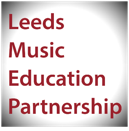 during the academic year September 2022 to July 2023                                                                                                                                                                                           LMEP bursary funding application form 2022-23during the academic year September 2022 to July 2023Apply by 21st October 2022 - payments will be made by the end of Term 1Please include a copy of the tuition register plus evidence of tuition purchased, charges made and evidence of free school meal status.Apply by 21st October 2022 - payments will be made by the end of Term 1Please include a copy of the tuition register plus evidence of tuition purchased, charges made and evidence of free school meal status.Name of schoolContact person emailSchool phone numberSchool cost centre no. Academy bank account details Name of StudentDate of BirthYear GroupInstrumentAmount charged by school to families for the school year(office use)Bursary AmountI confirm that the named pupils are entitled to receive free school meals via Pupil Premium, and that they are receiving weekly small-group music instrumental or vocal music tuition. I confirm that the named pupils are entitled to receive free school meals via Pupil Premium, and that they are receiving weekly small-group music instrumental or vocal music tuition. Signature (Head Teacher) Date